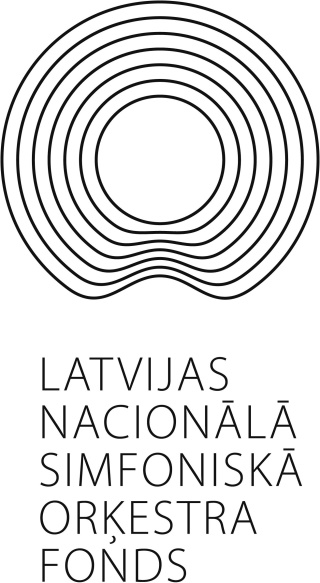 Pieteikums programmai "LNSO Vēstniecība"Vārds, uzvārds____________________________________________________________E-pasts__________________________________________________________________Kontakttālrunis____________________________________________________________Izvēlētā LNSO fonda programmas "LNSO Vēstniecība" pakāpe__________________________________________________________________Plānotā ziedojuma summa, ja tā neiekļaujas kādā no programmā norādītajiem līmeņiem* ________________________________________________________________________Cita informācija/ieteikumi ____________________________________________________* Aizpildītu anketu lūdzam nosūtīt uz e-pastu edgars.saksons@lnso.lv. Mēs ar Jums sazināsimies, lai vienotos par personificētu risinājumu ** Ar jautājumiem griezties pie LNSO fonda priekšsēdētāja Edgara Saksona: edgars.saksons@lnso.lv, 29427807